基本信息基本信息 更新时间：2023-04-08 17:16  更新时间：2023-04-08 17:16  更新时间：2023-04-08 17:16  更新时间：2023-04-08 17:16 姓    名姓    名朱荣芳朱荣芳年    龄28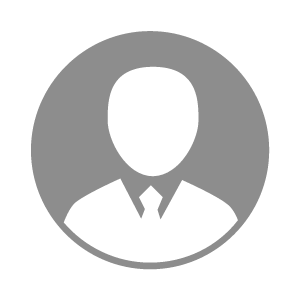 电    话电    话下载后可见下载后可见毕业院校河南农业大学邮    箱邮    箱下载后可见下载后可见学    历硕士住    址住    址河南郑州河南郑州期望月薪5000-10000求职意向求职意向研发专家,疫苗研发经理,疫苗研发专员研发专家,疫苗研发经理,疫苗研发专员研发专家,疫苗研发经理,疫苗研发专员研发专家,疫苗研发经理,疫苗研发专员期望地区期望地区湖北省/武汉市湖北省/武汉市湖北省/武汉市湖北省/武汉市教育经历教育经历就读学校：河南农业大学 就读学校：河南农业大学 就读学校：河南农业大学 就读学校：河南农业大学 就读学校：河南农业大学 就读学校：河南农业大学 就读学校：河南农业大学 工作经历工作经历自我评价自我评价其他特长其他特长